	                       2016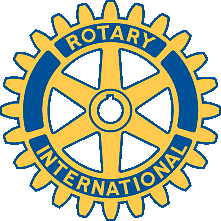 WINFIELD ROTARY CLUB SCHOLARSHIP APPLICATIONThe Application form and photo must be sent to the Winfield Rotary Club, Scholarship Committee, P.O. Box 307, Winfield, KS 67156, by March 16, 2016.Please print or type all information.Name _________________________________________________ Date of birth ______________________________Parents Names ___________________________________________________________________________________Permanent Home Address __________________________________________________________________________Present Address __________________________________________________________________________________Telephone No. _______________ Cell Phone No. __________________E-mail address:________________________Qualifications for Applicants:Recipients shall be residents of Winfield or the surrounding rural area at the time of application.Students must be of good character and ability.A grade point average of at least a 3.0 on a 4.0 scale is required.A demonstration of “need” will be considered, but not necessarily be a determining factor in the selection.No restrictions are made regarding gender, race, or religion.Attach: 1. proof of intent to attend college, (Proof of enrollment must be submitted upon receipt of scholarship), 2. a short essay (500 words or less) describing your career goals and your plans for achieving your objectives, 3. a brief financial statement outlining your anticipated income and expenses, and 4. a recent photo of yourself to be used if you should receive a scholarship.Name and Address of High School attended ___________________________________________________________Year of graduation ______________________Overall high school grade point average _______________________List any college or university attended; years attended; G.P.A; Credit Hours Earned  College: _____________________________G.P.A ____________Credit hrs. earned _______ Yrs. Attended______College: _____________________________G.P.A. ___________Credit hrs. earned________ Yrs. Attended______Have you received any other scholarships or grants for 2016-17?  Amount?___________________________________________________________________________________________________________________________________________________________________________________________________________________________________________________________________________________________________Work experience ___________________________________________________________________________________________________________________________________________________________________________________What positions of leadership have you held and/or leadership activities have you attended? (RYLA, STUCO Leadership Conference etc.) High School  _______________________________________________________________________________________________________________________________________________________________________________College  ___________________________________________________________________________________________________________________________________________________________________________________List Community Service Activities:High School  _______________________________________________________________________________________________________________________________________________________________________________College  ___________________________________________________________________________________________________________________________________________________________________________________ Extra Curricular Activities:High School  _______________________________________________________________________________________________________________________________________________________________________________College  ___________________________________________________________________________________________________________________________________________________________________________________Membership in Organizations:High School  _______________________________________________________________________________________________________________________________________________________________________________College  ___________________________________________________________________________________________________________________________________________________________________________________List your interests and/or hobbies ______________________________________________________________________________________________________________________________________________________________Personal References _________________________________________________________________________________________________________________________________________________________________________I give permission for the Winfield Rotary Club to use information in this Application for publicity if I receive an award.  Name __________________________________________________________Date _____________________________